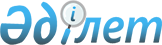 О внесении изменений в решение Шуского районного маслихата от 20 декабря 2012 года № 12-2 "О районном бюджете на 2013-2015 годы"Решение Шуского районного маслихата Жамбылской области от 19 июля 2013 года № 19-2. Зарегистрировано Департаментом юстиции Жамбылской области 29 июля 2013 года № 1980      Примечание РЦПИ.

      В тексте документа сохранена пунктуация и орфография оригинала.

      В соответствии со статьями 9, 109 Бюджетного Кодекса Республики Казахстан от 4 декабря 2008 года, статьей 6 Закона Республики Казахстан от 23 января 2001 года «О местном государственном управлении и самоуправлении в Республике Казахстан» и на основании решения Жамбылского областного маслихата от 4 июля 2013 года № 15-3 «О внесении изменений и дополнения в решение Жамбылского областного маслихата от 7 декабря 2012 года № 10-3 «Об областном бюджете на 2013-2015 годы» (зарегистрировано в Реестре государственной регистрации нормативных правовых актов за № 1966) районный маслихат РЕШИЛ:



      1. Внести в решение Шуского районного маслихата от 20 декабря 2012 года № 12-2 «О районном бюджете на 2013-2015 годы» (зарегистрировано в Реестре государственной регистрации нормативных правовых актов за № 1865, опубликовано в районной газете «Шуская долина» от 5 января 2013 года за № 2) следующие изменения:



      в пункте 1:



      в подпункте 1):

      цифры «7 687 501» заменить цифрами «7 718 196»;

      цифры «5 835 796» заменить цифрами «5 866 491»;



      в подпункте 2):

      цифры «7 734 071» заменить цифрами «7 764 766»;



      Приложения 1 и 5 к указанному решению изложить в новой редакции согласно приложениям 1 и 2 к настоящему решению.



      2. Контроль за исполнением данного решения возложить на постоянную комиссию районного маслихата по экономике, финансов, бюджету, налогу, развитию местного самоуправления, соблюдению общественного правопорядка, природопользованию, промышленности, строительства, транспорта, сельского хозяйства и предпринимательства и рассмотрению проектов договоров по закупу земельных участков и прочего недвижимого имущества.



      3. Настоящее решение вступает в силу со дня государственной регистрации в органах юстиции и вводится в действие с 1 января 2013 года.

      

      Председатель сессии,

      секретарь маслихата                        Б. Саудабаев

Приложение № 1

      к решению Шуского районного

      маслихата от 19 июля 2013 года

      № 19-2Приложение № 1

      к решению Шуского районного

      маслихата от 20 декабря

      2012 года № 12-2  Районный бюджет на 2013 год

      Приложение № 2 к решению

      Шуского районного маслихата

      от 19 июля 2013 года № 19-2 Приложение № 5

      к решению Шуского районного маслихата

      от 20 декабря 2012 года № 12-2 Перечень объема выделенных денежных средств по программе города районного значения, поселка, аула (села), аульных (сельских) округов (тысяч тенге) 
					© 2012. РГП на ПХВ «Институт законодательства и правовой информации Республики Казахстан» Министерства юстиции Республики Казахстан
				КатегорияКатегорияКатегорияКатегорияСумма тысяч тенгеКлассКлассКлассСумма тысяч тенгеПодклассПодклассСумма тысяч тенгеНаименованиеСумма тысяч тенге1. ДОХОДЫ7 718 1961Налоговые поступления1 813 45601Подоходный налог312 4842Индивидуальный подоходный налог312 48403Социальный налог228 6231Социальный налог228 62304Налоги на собственность1 216 4571Налоги на имущество1 089 6603Земельный налог26 1234Налог на транспортные средства95 9045Единый земельный налог4 77005Внутренние налоги на товары, работы и услуги45 8192Акцизы13 8053Поступления за использование природных и других ресурсов21 1154Сборы за ведение предпринимательской и профессиональной деятельности9 7815Налог на игровой бизнес1 11808Обязательные платежи, взимаемые за совершение юридически значимых действий и (или) выдачу документов уполномоченными на то государственными органами или должностными лицами10 0731Государственная пошлина10 0732Неналоговые поступления11 16001Доходы от государственной собственности1 0911Поступление части чистого дохода государственных предприятий5605Доходы от аренды имущества, находящегося в государственной собственности53102Поступление от реализации товаров (работ, услуг) государственными учреждениями, финансируемыми из государственного бюджета91Поступления от реализации товаров (работ, услуг) государственными учреждениями, финансируемыми из государственного бюджета904Штрафы, пеня, санкции, взыскания, налагаемые государственными учреждениями, финансируемыми из государственного бюджета, а также содержащимися и финансируемыми из бюджета (сметы расходов) Национального Банка Республики Казахстан3 5001Штрафы, пеня, санкции, взыскания, налагаемые государственными учреждениями, финансируемыми из государственного бюджета, а также содержащимися и финансируемыми из бюджета (сметы расходов) Национального Банка Республики Казахстан, за исключением поступлений от организаций нефтяного сектора3 50006Прочие неналоговые поступления6 5601Прочие неналоговые поступления6 5603Поступления от продажи основного капитала27 08901Продажа государственного имущества, закрепленного за государственными учреждениями13 808Продажа государственного имущества, закрепленного за государственными учреждениями13 80803Продажа земли и нематериальных активов13 2811Продажа земли11 3172Продажа нематериальных активов1 9644Поступления трансфертов5 866 49102Трансферты из вышестоящих органов государственного управления5 866 4912Трансферты из областного бюджета5 866 491Функциональная группаФункциональная группаФункциональная группаФункциональная группаСуммаАдминистратор бюджетных программАдминистратор бюджетных программАдминистратор бюджетных программАдминистратор бюджетных программСуммаПрограммаПрограммаПрограммаПрограммаСумма1232.ЗАТРАТЫ7 764 76601Государственные услуги общего характера416 272112Аппарат маслихата района (города областного значения)16 847001Услуги по обеспечению деятельности маслихата района (города областного значения)16 627003Капитальные расходы государственного органа220122Аппарат акима района (города областного значения)91 042001Услуги по обеспечению деятельности акима района (города областного значения)73 242003Капитальные расходы государственного органа17 800123Аппарат акима района в городе, города районного значения, поселка, аула (села), аульного (сельского)округа258 322001Услуги по обеспечению деятельности акима района в городе, города районного значения, поселка, аула (села), аульного (сельского) округа237 614022Капитальные расходы государственного органа20 708452Отдел финансов района (города областного значения)27 258001Услуги по реализации государственной политики в области исполнения и контроля за исполнением бюджета района и управления коммунальной собственностью района (города областного значения)26 378010Организация приватизации коммунальной собственности70011Учет, хранение, оценка и реализация имущества, поступившего в коммунальную собственность40018Капитальные расходы государственного органа770453Отдел экономики и бюджетного планирования района (города областного значения)22 803001Услуги по реализации государственной политики в области формирования и развития экономической политики, системы государственного планирования и управления района (города областного значения)20 053004Капитальные расходы государственного органа2 75002Оборона4 225122Аппарат акима района (города областного значения)4 225005Мероприятия в рамках исполнения всеобщей воинской обязанности1 725007Мероприятия по профилактике и тушению степных пожаров в районном (городском) масштабе, а также пожаров в населенных пунктах, в которых не созданы органы государственной противопожарной службы2 50003Общественный порядок, безопасность, правовая, судебная, уголовно-исполнительная деятельность8 896458Отдел жилищно-коммунального хозяйства, пассажирского транспорта и автомобильных дорог района (города областного значения)8 896021Обеспечение безопасности дорожного движения в населенных пунктах8 89604Образование5 077 257123Аппарат акима района в городе, города районного значения, поселка, аула (села) аульного (сельского) округа2 100005Организация бесплатного подвоза учащихся до школы и обратно в аульной (сельской) местности2 100464Отдел образования района (города областного значения)4 532 350001Обеспечение деятельности отдела образования района22 886003Общеобразовательное обучение3 573 341005Приобретение, доставка учебников, учебно-методических комплексов для государственных учреждений образования района (города областного значения)34 610006Дополнительное образование для детей и юношества193 607007Проведение школьных олимпиад, внешкольных мероприятий и конкурсов районного (городского) масштаба1 200009Обеспечение деятельности организаций дошкольного воспитания и обучения347 706012Капитальные расходы государственного органа1 428015Ежемесячные выплаты денежных средств опекунам, (попечителям) на содержание ребенка сироты (детей сирот), ребенка (детей), оставшихся без попечения родителей24 300020Обеспечение оборудованием, программным обеспечением детей – инвалидов, обучающихся на дому4 000040Реализация государственного образовательного заказа в дошкольных организациях образования197 569067Капитальные расходы подведомственных государственных учреждений и организаций131 703466Отдел архитектуры, градостроительства и строительства района (города областного значения)542 807037Строительство и реконструкция объектов образования542 80706Социальная помощь и социальное обеспечение408 696451Отдел занятости и социальных программ района (города областного значения)408 696001Услуги по реализации государственной политики на местном уровне в области обеспечения занятости и реализации социальных программ для населения31 910002Программа занятости113 161004Оказание социальной помощи на приобретение топлива специалистам здравоохранения, образования, социального обеспечения, культуры и спорта в сельской местности в соответствии с законодательством Республики Казахстан10 000005Государственная адресная социальная помощь21 180006Жилищная помощь12 000007Социальная помощь отдельным категориям нуждающихся граждан по решению местных представительных органов36 525010Материальное обеспечение детей-инвалидов, воспитывающихся и обучающихся на дому5 000011Оплата услуг по зачислению, выплате и доставки пособий и других социальных выплат1 230014Оказание социальной помощи нуждающимся гражданам на дому37 150016Государственные пособия на детей до 18 лет103 960017Обеспечение нуждающихся инвалидов обязательными гигиеническими средствами и предоставления услуг специалистами жестового языка, индивидуальными помощниками в соответствии с индивидуальной программой реабилитации инвалида33 880021Капитальные расходы государственного органа2 70007Жилищно-коммунальное хозяйство729 312458Отдел жилищно-коммунального хозяйства, пассажирского транспорта и автомобильных дорог района (города областного значения)312 615011Обеспечение бесперебойного теплоснабжения малых городов9 350012Организация водоснабжения33 080015Освещение улиц населенных пунктов49 900016Обеспечение санитарии населенных пунктов53 432017Содержание мест захоронений и погребение безродных350018Благоустройство и озеленение населенных пунктов65 975026Организация эксплуатации тепловых сетей, находящихся в коммунальной собственности районов (городов областного значения)27 650031Изготовление технических паспортов на объекты кондоминиумов5 000033Развитие, обустройство и (или) приобретение инженерно-коммуникационной инфраструктуры67 878466Отдел архитектуры, градостроительства и строительства района (города областного значения)90 551006Развитие системы водоснабжения87 218074Развитие инженерно-коммуникационной инфраструктуры в рамках программы занятости 20203 333466Отдел архитектуры, градостроительства и строительства района (города областного значения)315 000058Развитие системы водоснабжения и водоотведения в сельских населенных пунктах315 000479Отдел жилищной инспекции11 146001Услуги по реализации государственной политики на местном уровне в области жилищного фонда10 696005Капитальные расходы государственного органа45008Культура, спорт, туризм и информационное пространство421 234455Отдел культуры и развития языков района (города областного значения)340 677001Услуги по реализации государственной политики на местном уровне в области развития языков и культуры7 225003Поддержка культурно-досуговой работы259 599006Функционирование районных (городских) библиотек65 487007Развитие государственного языка и других языков народов Казахстана1 120010Капитальные расходы государственного органа2 696032Капитальные расходы подведомственных государственных учреждений и организаций4 550456Отдел внутренней политики района (города областного значения)61 664001Услуги по реализации государственной политики на местном уровне в области информации, укрепления государственности и формирования социального оптимизма граждан12 568002Услуги по реализации государственной информационной политики через газеты и журналы18 454003Реализация региональных программ в сфере молодежной политики25 586005Услуги по проведению государственной политики через телерадиовещание700006Капитальные расходы государственного органа254032Капитальные расходы подведомственных государственных учреждений и организаций4 102465Отдел физической культуры и спорта района (города областного значения)18 893001Услуги по реализации государственной политики на местном уровне в области физической культуры и спорта района6 887004Капитальные расходы государственного органа5 886006Проведение спортивных соревнований на районном (города областного значения) уровне2 610007Подготовка и участие сборных команд района (города областного значения) по различным видам спорта на областные спортивные соревнования3 51010Сельское, водное, лесное, рыбное хозяйство, особо охраняемые природные территории, охрана окружающей среды и животного мира, земельные отношения126 648454Отдел предпринимательства и сельского хозяйства района (города областного значения)11 162099Реализация мер социальной поддержки специалистов социальной сферы сельских населенных пунктов за счет целевых трансфертов из республиканского бюджета11 162463Отдел земельных отношений района (города областного значения)16 071001Услуги по реализации государственной политики в области регулирования земельных отношений на территории района (города областного значения)12 741004Организация работ по зонированию земель2 880007Капитальные расходы государственного органа450473Отдел ветеринарии района (города областного значения)99 415001Услуги по реализации государственной политики на местном уровне в области ветеринарии12 169003Капитальные расходы государственного органа2 565007Организация отлова и уничтожение бродячих собак и кошек3 000009Проведение ветеринарных мероприятий по энзоотическим болезням животных4 000010Проведение мероприятий по идентификации сельскохозяйственных животных2 049011Проведение противоэпизоотических мероприятий75 63211Промышленность, архитектурная, градостроительная и строительная деятельность38 563466Отдел архитектуры, градостроительства и строительства района (города областного значения)38 563001Услуги по реализации государственной политики в области строительства, улучшения архитектурного облика городов, районных населенных пунктов области и обеспечение рационального и эффективного градостроительного освоения территории района (города областного значения)15 623013Разработка схем градостроительного развития территории района, генеральных планов городов районного (областного) значения, поселков и иных сельских населенных пунктов20 440015Капитальные расходы государственного органа2 50012Транспорт и коммуникации371 573458Отдел жилищно-коммунального хозяйства, пассажирского транспорта и автомобильных дорог района (города областного значения)371 573023Обеспечение функционирования автомобильных дорог341 573037Субсидирование пассажирских перевозок по социально значимым городским (сельским), пригородным и внутрирайонным сообщениям30 00013Прочие137 654452Отдел финансов района (города областного значения)30 000102Резерв местного исполнительного органа района (города областного значения)30 000454Отдел предпринимательства и сельского хозяйства района (города областного значения)30 707001Услуги по реализации государственной политики на местном уровне в области развития предпринимательства, промышленности и сельского хозяйства28 547007Капитальные расходы государственного органа2 160458Отдел жилищно-коммунального хозяйства, пассажирского транспорта и автомобильных дорог района (города областного значения)76 947001Услуги по реализации государственной политики на местном уровне в области жилищно-коммунального хозяйства, пассажирского транспорта и автомобильных дорог22 899013Капитальные расходы государственного органа5 300040Реализация мероприятий для решения вопросов обустройства аульных (сельских) округов и реализация мер по содействию экономическому развитию регионов в рамках Программы «Развитие регионов» за счет целевых трансфертов из республиканского бюджета48 74814Обслуживание долга57452Отдел финансов района (города областного значения)57013Обслуживание долга местных исполнительных органов по выплате вознаграждений и иных платежей по займам из областного бюджета5715Трансферты24 379452Отдел финансов района (города областного значения)24 379006Возврат неиспользованных (недоиспользованных) целевых трансфертов24 379ІІІ Операционное сальдо-46 5703. Чистое бюджетное кредитование89 735Бюджетные кредиты96 07110Сельское, водное, лесное, рыбное хозяйство, особо охраняемые природные территории, охрана окружающей среды и животного мира, земельные отношения96 071454Отдел предпринимательства и сельского хозяйства района (города областного значения)96 071009Бюджетные кредиты для реализации мер социальной поддержки, специалистов социальной сферы в сельских населенных пунктах96 07113Прочие6 33605Погашение бюджетных кредитов6 33601Погашение бюджетных кредитов6 3361Погашение государственных кредитов6 3364. Сальдо по операциям с финансовыми активами62 590Приобретение финансовых активов62 59013Прочие62 590458Отдел жилищно-коммунального хозяйства, пассажирского транспорта и автомобильных дорог района (города областного значения)62 590065Формирование или увеличение уставного капитала юридических лиц62 590Поступления от продажи финансовых активов государства05. Дефицит (профицит) бюджета-198 8956. Финансирование дефицита (использование профицита) бюджета198 89507Поступление займов96 07101Внутренние государственные займы02Договора по займам016Погашение займов6 279452Отдел финансов района (города областного значения)6 279008Погашение займов местного исполнительного органа перед вышестоящим бюджетом6 27908Используемые остатки бюджетных средств109 103№НаименованиеНаименование программНаименование программНаименование программНаименование программ№Наименование001

Услуги по обеспечению деятельности акима города районного значения, поселка, аула (села), аульного (сельского) округа005

Организация бесплатного проезда учащихся до школы и обратно в аульной (сельской) местности003

Оказание социальной помощи нуждающимся на дому022

Материально-техническое обеспечение государственных органов1Государственное коммунальное учреждение «Аппарат акима Бирликустемского сельского округа»10 4082Государственное коммунальное учреждение «Аппарат акима Дулатского сельского округа»9 5634163Государственное коммунальное учреждение «Аппарат акима Берликского сельского округа»11 2921 9134Государственное коммунальное учреждение «Аппарат акима Жанакогамского сельского округа»10 7224165Государственное коммунальное учреждение «Аппарат акима города Шу»31 0264366006Государственное коммунальное учреждение «Аппарат акима Толебийского аульного округа»22 4022 1667Государственное коммунальное учреждение «Аппарат акима Тасоткельского сельского округа»11 0174161 8608Государственное коммунальное учреждение «Аппарат акима Алгинского сельского округа»11 5001 6669Государственное коммунальное учреждение «Аппарат акима Ески-Шуского сельского округа»11 7082 92010Государственное коммунальное учреждение «Аппарат акима Корагатинского сельского округа»12 0581 81511Государственное коммунальное учреждение «Аппарат акима аула Конаева»13 58620012Государственное коммунальное учреждение «Аппарат акима села Далакайнар»9 94441620013Государственное коммунальное учреждение «Аппарат акима Коккайнарского сельского округа»10 1281 60014Государственное коммунальное учреждение «Аппарат акима Шокпаского сельского округа»10 92820015Государственное коммунальное учреждение «Аппарат акима Актобинского сельского округа»9 26125016Государственное коммунальное учреждение «Аппарат акима Балуан Шолакского сельского округа»8 8951 76817Государственное коммунальное учреждение «Аппарат акима Аксуского сельского округа»9 9741 60018Государственное коммунальное учреждение «Аппарат акима Ондириского сельского округа»11 57915019Государственное коммунальное учреждение «Аппарат акима Жанажолского сельского округа»11 6231800